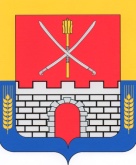 Об утверждении порядка организации деятельности ярмарок и агропромышленных выставок-ярмарок на территории Прочноокопского сельского поселения Новокубанского районаВ соответствии с Федеральным законом от 6 октября 2003 года № 131-ФЗ «Об общих принципах организации местного самоуправления в Российской Федерации», Федеральным законом от 28 декабря 2009 года № 381-ФЗ «Об основах государственного регулирования торговой деятельности в Российской Федерации», постановлением Правительства Российской Федерации от 12 марта 2022 года № 353 «Об особенностях разрешительной деятельности в Российской Федерации», законом Краснодарского края от 01 марта 2011 года № 2195-КЗ «Об организации деятельности розничных рынков и ярмарок на территории Краснодарского края», постановлением главы администрации (губернатора) Краснодарского края от 24 октября 2023 года № 858  «Об установлении требований к организации выставок-ярмарок, продажи товаров (выполнения работ, оказания услуг) на ярмарках, выставках-ярмарках на территории Краснодарского края» п о с т а н о в л я ю:1. Утвердить Порядок организации деятельности ярмарок и агропромышленных выставок-ярмарок на территории Прочноокопского сельского поселения Новокубанского района, согласно приложению к настоящему постановлению. 2. Утвердить Примерную форму договора предоставления торговых мест на муниципальных специализированных розничных периодичных ярмарках на территории Прочноокопского сельского поселения Новокубанского района, согласно приложению № 2 к настоящему постановлению.3. Контроль за выполнением настоящего постановления оставляю за собой.4. Постановление вступает в силу со дня его официального опубликования в информационном бюллетене «Вестник Прочноокопского сельского поселения» и подлежит размещению на официальном сайте администрации Прочноокопского сельского поселения Новокубанского района (https://prochnookopsk.ru/).Глава Прочноокопского сельского поселенияНовокубанского района							Р.Ю.ЛысенкоПриложение к постановлению администрации Прочноокопского сельского поселенияНовокубанского районаот «____» ____ 20___ года № ____ПОРЯДОКорганизации деятельности ярмарок и агропромышленных выставок-ярмарок на территории Прочноокопского сельского поселения Новокубанского районаПредмет регулирования настоящего ПорядкаНастоящий Порядок регулирует отношения, связанные с организацией деятельности ярмарок, выставок-ярмарок и устанавливает основные требования к организации деятельности по продаже товаров (выполнению работ, оказанию услуг) на ярмарках, выставках-ярмарках организованных на территории Прочноокопского сельского поселения Новокубанского района.Виды ярмарок, выставок-ярмарок2.1. В зависимости от специализации ярмарки, выставки-ярмарки могут быть общей специализации (универсальные ярмарки) и специализированными.2.2. В зависимости от условий торговли ярмарки, выставки-ярмарки могут быть розничными, оптовыми и оптово-розничными.2.3. В зависимости от периодичности проведения ярмарки, выставки-ярмарки могут быть сезонными (организуемыми в целях продажи сезонного вида товаров, выполнения сезонных работ, оказания сезонных услуг и приуроченными к определенным периодам, временам года, сезонам), разовыми (в том числе праздничные ярмарки, выставки-ярмарки) и периодичными (в том числе ярмарки, выставки-ярмарки выходного дня).Организаторы ярмарок, выставок-ярмарокОрганизатором муниципальных ярмарок, выставок-ярмарок является администрация Прочноокопского сельского поселения Новокубанского района.Юридические лица, индивидуальные предприниматели также могут выступать организаторами указанных в настоящем пункте ярмарок, выставок-ярмарок.Организатор ярмарки, выставки-ярмарки разрабатывает и утверждает план мероприятий по организации ярмарки, выставки-ярмарки и продажи товаров (выполнения работ, оказания услуг) на ней, а также определяет режим работы ярмарки, выставки-ярмарки, порядок организации ярмарки, выставки-ярмарки, порядок предоставления торговых мест на ярмарке, выставке-ярмарке для продажи товаров (выполнения работ, оказания услуг).Организатор выставки-ярмарки разрабатывает и утверждает дизайн-проект выставочной экспозиции, концепцию выставки-ярмарки, план организационных мероприятий по подготовке и проведению выставки-ярмарки, а также положение о проведении конкурса на лучший выставочный стенд и положение о награждении участников выставки-ярмарки.Заявка на проведение ярмарки, выставки-ярмаркиОрганизаторы ярмарки, выставки-ярмарки направляют заявку на проведение ярмарки, выставки-ярмарки (далее - заявка) в администрацию Прочноокопского сельского поселения Новокубанского района, согласно приложению № 1 к настоящему Порядку, за исключением случая, когда организатором ярмарки, выставки-ярмарки является администрация Прочноокопского сельского поселения Новокубанского района.Заявка на проведение разовой или сезонной ярмарки, выставки-ярмарки подается не позднее, чем за 30 календарных дней до предполагаемой даты проведения ярмарки, выставки-ярмарки.Заявка на проведение периодичной ярмарки, выставки-ярмарки подается до 1 декабря года, предшествующего году, в течение которого планируется проведение ярмарки, выставки-ярмарки. Заявка на проведение ярмарки, выставки-ярмарки должна содержать информацию о специализации ярмарки, выставки-ярмарки, сроке, времени и месте проведения ярмарки, выставки-ярмарки, примерном количестве участников ярмарки, выставки-ярмарки, а также:для юридического лица - информацию о полном и сокращенном (в случае, если имеется) наименовании юридического лица, в том числе фирменном наименовании, об организационно-правовой форме юридического лица, о месте его нахождения (юридическом адресе), об основном государственном регистрационном номере налогоплательщика, идентификационном номере налогоплательщика;для индивидуального предпринимателя - фамилию, имя, отчество, почтовый адрес, основной государственный регистрационный номер индивидуального предпринимателя, идентификационный номер налогоплательщика.К заявке на проведение ярмарки, выставки-ярмарки должны быть приложены:копии документов, подтверждающих право собственности (пользования, владения) земельным участком (объектом имущественного комплекса), на территории которого предполагается проведение ярмарки, выставки-ярмарки;согласие собственника (землепользователя, землевладельца), арендатора земельного участка (объекта имущественного комплекса) в простой письменной форме на проведение ярмарки, выставки-ярмарки на заявленной ярмарочной площадке в случае, если организатор ярмарки, выставки-ярмарки не является собственником (землепользователем, землевладельцем), арендатором земельного участка (объекта имущественного комплекса), на территории которого предполагается проведение ярмарки, выставки-ярмарки.В случае, когда земельный участок (объект имущественного комплекса), на территории которого предполагается проведение ярмарки, выставки-ярмарки, находится в муниципальной собственности, получение согласия собственника земельного участка (объекта имущественного комплекса) осуществляется органом местного самоуправления в установленном им порядке.Получение согласия собственника земельного участка (объекта имущественного комплекса), на территории которого предполагается проведение ярмарки, выставки-ярмарки, находящегося в муниципальной собственности, не требуется в том случае, если организатором ярмарки, выставки-ярмарки является администрация Прочноокопского сельского поселения Новокубанского района;письменное обязательство организатора ярмарки, выставки-ярмарки по оборудованию подъездами для погрузочно-разгрузочных работ в соответствии с требованиями, указанными в пункте 4 раздела 7 настоящего Порядка, в случае если на момент подачи заявки на проведение ярмарки, выставки-ярмарки заявленная ярмарочная площадка ими не оборудована;схема размещения ярмарки, разработанная организатором ярмарки в порядке, установленном органом исполнительной власти Краснодарского края в области потребительской сферы, в случае подачи заявки на проведение придорожной ярмарки.Администрация Прочноокопского сельского поселения Новокубанского района рассматривает заявку и принимает решение о проведении (об отказе в проведении) ярмарки, выставки-ярмарки в течение              20 календарных дней со дня ее подачи.Основаниями для отказа в проведении ярмарки, выставки-ярмарки являются:непредставление либо неполное представление сведений и документов, указанных в пунктах 4.4 и 4.5, а также мотивированный отказ органа местного самоуправления в предоставлении согласия на проведение ярмарки, выставки-ярмарки на заявленной ярмарочной площадке, когда земельный участок (объект имущественного комплекса), на территории которого предполагается проведение ярмарки, выставки-ярмарки, находится в муниципальной собственности;наличие на момент подачи заявки ранее выданного решения о проведении ярмарки, выставки-ярмарки в заявленные сроки на данной ярмарочной площадке другому организатору;наличие у администрации Прочноокопского сельского поселения Новокубанского района, информации органа исполнительной власти Краснодарского края в области потребительской сферы о не уплаченном организатором ярмарки, выставки-ярмарки в установленный срок административном штрафе, назначенном за правонарушения, предусмотренные статьей 3.14 Закона Краснодарского края от 23 июля 2003 года № 608-КЗ              «Об административных правонарушениях»;несоответствие ярмарочной площадки требованиям законодательства Российской Федерации о государственном регулировании производства и оборота этилового спирта, алкогольной и спиртосодержащей продукции (в случае подачи заявки на проведение специализированной ярмарки винодельческой продукции).Основанием для приостановления рассмотрения заявки на проведение ярмарки, выставки-ярмарки является начатое рассмотрение ранее поданной заявки другого организатора на проведение ярмарки, выставки-ярмарки в заявленные сроки на данной ярмарочной площадке. В случае принятия отрицательного решения по ранее поданной заявке другого организатора рассмотрение поданной позже заявки возобновляется со дня принятия такого решения.Решение о проведении ярмарки, выставки-ярмаркиОснованием для проведения ярмарки, выставки-ярмарки является решение администрации Прочноокопского сельского поселения Новокубанского района о проведении ярмарки, выставки-ярмарки.В решении о проведении ярмарки, выставки-ярмарки указываются:наименование и вид ярмарки, выставки-ярмарки в соответствии с разделом 3 настоящего Порядка;организатор ярмарки, выставки-ярмарки, его юридический (почтовый) адрес, адрес электронной почты (при наличии), номер контактного телефона, факса (при наличии);место проведения ярмарки, выставки-ярмарки;срок и время проведения ярмарки, выставки-ярмарки;меры по охране общественного порядка во время проведения ярмарки, выставки-ярмарки.Действие выданного ранее решения о проведении ярмарки, выставки-ярмарки прекращается администрацией Прочноокопского сельского поселения Новокубанского района ранее истечения срока проведения ярмарки, выставки-ярмарки, указанного в данном решении, в случае:поступления в администрацию Прочноокопского сельского поселения Новокубанского района информации органа исполнительной власти Краснодарского края в области потребительской сферы, иных уполномоченных органов о том, что в течение срока проведения ярмарки, выставки-ярмарки, указанного в данном решении, организатор ярмарки, выставки-ярмарки не приступил к проведению ярмарки, выставки-ярмарки, либо не исполнил письменное обязательство по оборудованию ярмарочной площадки подъездами для погрузочно-разгрузочных работ в соответствии с требованиями, указанными в пункте 4 раздела 6 настоящего Порядка;поступления в администрацию Прочноокопского сельского поселения Новокубанского района документа, подтверждающего сведения о нарушении организатором ярмарки, выставки-ярмарки требований, установленных законодательством Российской Федерации в области обеспечения санитарно-эпидемиологического благополучия населения, пожарной безопасности, охраны окружающей среды, ветеринарии, допущенном на данной ярмарке, выставке-ярмарке два или более раза в течение срока проведения ярмарки, выставки-ярмарки, указанного в данном решении;поступления в администрацию Прочноокопского сельского поселения Новокубанского района документа, подтверждающего сведения о нарушении организатором ярмарки, выставки-ярмарки требований, установленных законодательством Краснодарского края в области организации ярмарок, выставок-ярмарок, организации продажи товаров (выполнения работ, оказания услуг) на ярмарках, выставках-ярмарках, допущенном на данной ярмарке, выставке-ярмарке два или более раза в течение срока проведения ярмарки, выставки-ярмарки, указанного в данном решении;наличия письменного заявления организатора ярмарки, выставки-ярмарки о невозможности проведения ярмарки, выставки-ярмарки.Решение о проведении ярмарки, выставки-ярмарки публикуется в официальных средствах массовой информации Прочноокопского сельского поселения Новокубанского района.Постановлением Правительства Российской Федерации от 12 марта 2022 года № 353 «Об особенностях разрешительной деятельности в Российской Федерации», установлена возможность продления на срок до 5 лет (если более длительные сроки продления не предусмотрены договором, актом субъекта Российской Федерации, органа местного самоуправления) договоров и иных разрешительных документов на право организации и проведения ярмарок, сроки действия которых истекают со дня вступления в силу указанного Постановления по 31 декабря 2024 года.Администрация Прочноокопского сельского поселения Новокубанского района, в соответствии с требованием Закона Краснодарского края от 1 марта 2011 года № 2195-КЗ «Об организации деятельности розничных рынков, ярмарок и агропромышленных выставок-ярмарок на территории Краснодарского края» принявшее решение о проведении ярмарки, выставки-ярмарки, обеспечивает внесение соответствующих изменений в решение о проведении ярмарки, выставки-ярмарки в срок, не превышающий 30 календарных дней. Внесение изменений в решение о проведении ярмарки, выставки-ярмарки осуществляется без предоставления заявления и иных документов организатором ярмарки, выставки-ярмарки.Администрация Прочноокопского сельского поселения Новокубанского района направляет копию решения о проведении ярмарки, выставки-ярмарки организатору ярмарки, выставки-ярмарки не позднее 3 календарных дней со дня внесения соответствующих изменений.По заявлению организатора ярмарки, выставки-ярмарки администрация муниципального образования продлевает срок проведения ярмарки, выставки-ярмарки в порядке и на основаниях, установленных администрацией муниципального образования, на срок, указанный в заявлении организатора ярмарки, выставки-ярмарки, но не более чем на три года.Срок проведения специализированной ярмарки винодельческой продукции не может превышать срок, установленный Федеральным законом от 22 ноября 1995 года N 171-ФЗ "О государственном регулировании производства и оборота этилового спирта, алкогольной и спиртосодержащей продукции и об ограничении потребления (распития) алкогольной продукции".Требования к организации деятельности ярмарок, выставок-ярмарокЯрмарки, выставки-ярмарки проводятся как в стационарных помещениях, так и на открытых площадках, позволяющих обеспечить:размещение торговых мест на ярмарке, выставке-ярмарке с соблюдением норм и правил пожарной безопасности, охраны общественного порядка, санитарно-эпидемиологического благополучия населения;надлежащее санитарно-техническое состояние торговых мест на ярмарке, выставке-ярмарке;доступность торговых мест на ярмарке, выставке-ярмарке для инвалидов в соответствии с законодательством Российской Федерации;продажу товаров (выполнение работ, оказание услуг) на ярмарочной площадке, оборудованной подъездами для погрузочно-разгрузочных работ, отвечающими одновременно следующим условиям:а)	подъезды для погрузочно-разгрузочных работ должны обеспечивать безопасный проезд транспортных средств к местам разгрузки товаров;б)	подъезды для погрузочно-разгрузочных работ не должны быть загромождены грузами и мусором, должны своевременно очищаться от снега и льда;в)	подъезды для погрузочно-разгрузочных работ должны быть освещены в темное время суток;5)	безопасность дорожного движения (при организации придорожных ярмарок) в соответствии с требованиями, установленными законодательством Российской Федерации об автомобильных дорогах и о дорожной деятельности, а также о безопасности дорожного движения;6)	соблюдение требований законодательства Российской Федерации о государственном регулировании производства и оборота этилового спирта, алкогольной и спиртосодержащей продукции (в случае реализации алкогольной продукции на ярмарках).Участие в ярмарке, выставке-ярмаркеТорговые места на ярмарке, выставке-ярмарке предоставляются участникам ярмарки, выставки-ярмарки на договорной основе в порядке, определяемом организатором ярмарки, выставки-ярмарки. Организатор ярмарки, выставки-ярмарки в определенном им порядке вправе предоставить гражданам, указанным в пунктах 9-11 раздела 2 настоящего Порядка, на безвозмездной основе дополнительные торговые места и торговые места на ярмарке, выставке-ярмарке.Лица, желающие принять участие в ярмарке на договорной основе, не позднее двух календарных дней до дня проведения ярмарки, лица, желающие принять участие в выставке-ярмарке, не позднее одного месяца до дня проведения выставки-ярмарки должны подать организатору ярмарки, выставки-ярмарки соответствующую заявку, согласно приложению № 2 к настоящему Порядку, указав следующую информацию:о видах и наименованиях товаров (работ, услуг) для продажи на ярмарке, выставке-ярмарке;о количестве (общем весе) товарных единиц для продажи на ярмарке, выставке-ярмарке;о необходимой площади торгового места на ярмарке, выставке-ярмарке;об использовании транспортного средства (в случае торговли (выполнения работ, оказания услуг) с использованием транспортного средства).Непредставление в установленные сроки сведений, указанных в пункте 2 настоящего раздела, не может являться основанием для отказа организатором ярмарки в предоставлении торгового места на ярмарке лицу, желающему принять участие в ярмарке, при условии наличия свободных торговых мест на ярмарке на момент его обращения.Непредставление в установленные сроки сведений, в пункте 2 настоящего раздела, может являться основанием для отказа организатором выставки-ярмарки в предоставлении торгового места на выставке-ярмарке лицу, желающему принять участие в выставке-ярмарке.В случае предоставления гражданам, указанным в пунктах 9-11 раздела 2 настоящего Порядка, на безвозмездной основе дополнительных торговых мест и торговых мест на ярмарках «социальный ряд», «фермерский дворик» такие места предоставляются организаторами ярмарок, выставок-ярмарок на основании следующих документов:для гражданина, ведущего личное подсобное хозяйство, - выписка из похозяйственной книги, которая ведется органом местного самоуправления поселения, или муниципального округа, или городского округа в соответствии со статьей 8 Федерального закона от 7 июля 2003 года № 112-ФЗ «О личном подсобном хозяйстве»;для гражданина, занимающегося садоводством, огородничеством, - документ, устанавливающий или удостоверяющий право на земельный участок, предоставленный для ведения садоводства, огородничества.Участники ярмарки, выставки-ярмарки осуществляют размещение автолавки, автомагазина, автоцистерны на ярмарке, выставке-ярмарке в порядке, определенном организатором ярмарки, выставки-ярмарки.Предоставленное организатором ярмарки торговое место не может быть передано участником ярмарки третьему лицу.Требования к организации продажи товаров (выполнения работ, оказания услуг) на ярмарках, выставках-ярмарках на территории Прочноокопского сельского поселения Новокубанского районаПродажа товаров (выполнение работ, оказание услуг) на ярмарках, выставках-ярмарках на территории Прочноокопского сельского поселения Новокубанского района осуществляется с учетом требований, установленных законодательством Российской Федерации о защите прав потребителей, законодательством Российской Федерации в области обеспечения санитарно-эпидемиологического благополучия населения, законодательством о пожарной безопасности, ветеринарным и фитосанитарным законодательством, законодательством об охране окружающей среды, правилами продажи товаров по договору розничной купли-продажи, утвержденными постановлением Правительства Российской Федерации от 31 декабря 2020 года № 2463                    «Об утверждении Правил продажи товаров по договору розничной купли-продажи, перечня товаров длительного пользования, на которые не распространяется требование потребителя о безвозмездном предоставлении ему товара, обладающего этими же основными потребительскими свойствами, на период ремонта или замены такого товара, и перечня непродовольственных товаров надлежащего качества, не подлежащих обмену, а также о внесении изменений в некоторые акты Правительства Российской Федерации» и другими установленными законодательством Российской Федерации требованиями. Места для продажи товаров (выполнения работ, оказания услуг)              на ярмарке предоставляются юридическим лицам, индивидуальным предпринимателям, а также гражданам (в том числе гражданам - главам крестьянских (фермерских) хозяйств, членам таких хозяйств, гражданам, ведущим личные подсобные хозяйства или занимающимся садоводством, огородничеством, животноводством).Продажа товаров (выполнение работ, оказание услуг) на ярмарках, выставках-ярмарках на территории Прочноокопского сельского поселения Новокубанского района осуществляется с применением контрольно-кассовой техники в случаях, установленных законодательством Российской Федерации о применении контрольно-кассовой техники.Размер платы за предоставление оборудованных мест для продажи товаров (выполнения работ, оказания услуг) на ярмарке, выставке-ярмарке, а также за оказание услуг, связанных с обеспечением торговли (уборка территории, проведение ветеринарно-санитарной экспертизы и другие услуги), определяется организатором ярмарки, выставки-ярмарки с учетом необходимости компенсации затрат на организацию ярмарки, выставки-ярмарки и продажи товаров (выполнения работ, оказания услуг) на ней.Участники ярмарки, выставки-ярмарки, в том числе осуществляющие продажу товаров с автотранспортных средств, обязаны:оборудовать свое торговое место вывеской о принадлежности торгового места, торговым оборудованием, предназначенным для выкладки товаров (столы, поддоны, подтоварники для хранения товарного запаса), специализированным холодильным оборудованием для продажи товаров, требующих определенных условий хранения;обеспечить наличие у лиц, непосредственно осуществляющих продажу товаров на ярмарке, выставке-ярмарке, документов, подтверждающих трудовые или гражданско-правовые отношения продавца с участником ярмарки, выставки-ярмарки, личных нагрудных карточек с указанием сведений об участнике ярмарки, выставке-ярмарке;не допускать продажу консервированной продукции домашнего изготовления, дикорастущих грибов и грибов непромышленной выработки.В целях проведения ярмарки, выставки-ярмарки организатор ярмарки, выставки-ярмарки:проводит работу по благоустройству площадки ярмарки, выставки-ярмарки и обеспечению охранных мероприятий на период работы ярмарки, выставки-ярмарки;размещает в доступном для обозрения месте вывеску с информацией об организаторе ярмарки, выставки-ярмарки (наименование, юридический адрес - для организации, фамилия, имя, отчество - для индивидуального предпринимателя), адресе, режиме работы и виде ярмарки, выставки-ярмарки;устанавливает в доступном для покупателей месте средства измерений, находящиеся в исправном состоянии и соответствующие требованиям законодательства Российской Федерации об обеспечении единства измерений для проверки потребителем правильности цены и измерения приобретенного товара;обеспечивает надлежащее санитарно-техническое состояние территории ярмарки, выставки-ярмарки, оснащение контейнерами для сбора мусора, туалетами, рукомойниками, мылом и дезинфицирующими растворами для обработки рук, уборку территории, вывоз мусора по окончании ярмарки, выставки-ярмарки;не допускает реализацию продуктов питания в неустановленных и необорудованных местах (в пределах границ ярмарки, выставки-ярмарки и на прилегающей к ним территории);рекомендует ассортимент реализуемых на ярмарке, выставке-ярмарке товаров с учетом возможности их реализации в условиях ярмарочной торговли при соблюдении законодательства Российской Федерации, регламентирующего продажу отдельных видов товаров;в доступном для обозрения месте размещает вывеску с информацией о месте расположения лаборатории ветеринарно-санитарной экспертизы, о недопустимости реализации пищевых продуктов животного происхождения непромышленного изготовления, не имеющих ветеринарно-сопроводительных документов и не прошедших полную ветеринарно-санитарную экспертизу, продукции растительного происхождения из карантинных фитосанитарных зон, не имеющей карантинных сертификатов.9.9. На ярмарках допускается продажа сельскохозяйственной продукции и продовольственных товаров, непродовольственных товаров легкой промышленности, изделий народных промыслов, продукции ремесленничества, иных товаров, при условии соблюдения требований, запретов и ограничений, предъявляемых законодательством Российской Федерации и Краснодарского края.9.10.	В случае если участником ярмарки, выставки-ярмарки не соблюдается хотя бы одно из вышеуказанных требований организатор вправе прекратить торговлю данного участника и расторгнуть договор.Информационное обеспечение ярмарочной, выставочно-ярмарочной деятельностиОрганизатор ярмарки, выставки-ярмарки размещает в средствах массовой информации и (при наличии) на своем официальном сайте в информационно-телекоммуникационной сети «Интернет» информацию о плане мероприятий по организации ярмарки, выставки-ярмарки.Контроль Контроль над соблюдением требований настоящего Порядка осуществляется организатором ярмарки.Приложение № 1к порядку организации деятельности ярмарок и агропромышленных выставок-ярмарок на территории Прочноокопского сельского поселения Новокубанского районаот «____» _____________ года № _____Главе Прочноокопского сельского поселения Новокубанского района______________________________________от ____________________________________(наименование юридического лица или ИП)Ф.И.О.______________________________________________________________________Юридический адрес: _______________________________________________________________________________________________ИНН _________________________________ОГРН ________________________________Тел. __________________________________ФОРМА заявления о проведении ярмаркиПрошу разрешить организацию и проведение _____________________ ярмарки.(вид ярмарки)Место проведения: ___________________________________________________Срок проведения: ________ календарных дней, с ___________ по ____________Режим работы с __________ до __________, выходной _____________________Количество мест _________ Предполагаемый ассортимент _________________________________________________________________________________________________________________________________________________________Приложение:________________________________________________________________________________________________________________________________________М.П.                                              (подпись)                                          РуководительПриложение № 2к порядку организации деятельности ярмарок и агропромышленных выставок-ярмарок на территории Прочноокопского сельского поселения Новокубанского районаот «____» _____________ года № _________________________________________________________________________________ (Организатор ярмарки)от ____________________________________(наименование юридического лица или ИП)Ф.И.О.______________________________________________________________________Юридический адрес: _______________________________________________________________________________________________Тел. __________________________________ФОРМА ЗАЯВЛЕНИЯна право размещения торгового объекта на территории ярмаркиПрошу выдать разрешение на право размещения нестационарного торгового объекта, площадью ____________, для осуществления мелкорозничной торговли _________________________________________________________________________________________________________________объемом (общий вес) __________________режимом работы с ___________________ до _____________________рабочий день:________________________________________________________перерыв:________________ санитарный день:______________________расположенного по адресу: ________________________________________________________________________________________________________________К заявлению прилагаются следующие документы:_______________________________________________________________________________________Информацию прошу выслать по указанному в заявлении адресу.        _______________________                                  _______________                           (подпись)                                                                       (дата)Приложение № 2к постановлению администрации Прочноокопского сельского  поселенияНовокубанского районаот ________________ года № _________Примерная форма
договора предоставления торговых мест на муниципальных
специализированных розничных периодичных ярмаркахна территории Прочноокопского сельского поселенияНовокубанского района№ ____г. Новокубанск                                                                                  ________ 20__ г.Администрация Прочноокопского сельского  поселения Новокубанского района, именуемая в дальнейшем Сторона-1, в лице главы Прочноокопского сельского  поселения Новокубанского района _____, действующий на основании Устава Прочноокопского сельского  поселения Новокубанского района, с одной стороны и ____, именуемый в дальнейшем Сторона-2, в лице _____, действующего на основании ____, с другой стороны, вместе именуемые «Стороны», заключили настоящий договор о нижеследующем:Предмет договораСторона-1 безвозмездно передает, а Сторона-2 принимает в пользование торговое место на срок с ____ по ____ в соответствии с утвержденным графиком проведения ярмарок:Права и обязанности сторон2.1. Сторона-1 имеет право:2.1.1. оказывать Стороне-2 консультативную помощь для выполнения условий Договора;2.1.2. требовать содержания торгового места, предоставленного в безвозмездное пользование и прилегающей территории в надлежащем санитарном состоянии;2.1.3. осуществлять контроль за соблюдением условий настоящего договора Стороной-2;2.1.4. расторгнуть договор при выявлении нарушений пункта 2.4 настоящего Договора, уведомив об этом Сторону-2.2.2. Сторона-1 обязуется:2.2.1. обеспечить проезд Стороны-2 к торговому месту с 6.00 до 8.00 часов в течение срока действия настоящего договора;2.2.2. размещать информационный стенд с рекомендуемыми ценами на товары, реализуемые на ярмарке.2.3. Сторона-2 имеет право:2.3.1. на проезд к торговому месту в служебных целях с 6.00 до 8.00 часов в течение срока действия настоящего договора;2.3.2. осуществлять подвоз и выгрузку товара в период работы ярмарки, при условии соблюдения требований безопасности;2.3.3. осуществлять реализацию товара через продавца при наличии документа, подтверждающего трудовые или гражданско-правовые отношения.2.4. Сторона-2 обязана:2.4.1. не передавать право пользования торговым местом третьим лицам;2.4.2. использовать торговое место только для продажи товаров, указанных в договоре;2.4.3. осуществлять продажу товаров с учетом требований, установленных законодательством Российской Федерации о защите прав потребителей, в области обеспечения санитарно-эпидемиологического благополучия населения, пожарной безопасности и других установленных федеральными законами требований;2.4.4. не осуществлять продажу товаров, в отношении которых установлены особые условия хранения и реализации, при отсутствии таких условий;2.4.5. осуществлять продажу скоропортящихся товаров при наличии холодильного оборудования;2.4.6. использовать весоизмерительное оборудование, прошедшее поверку в установленном порядке в органах Государственной метрологической службы и имеющее оттиски поверенных клейм;2.4.7. обеспечить наличие оборудования, предотвращающего атмосферное влияние на реализуемые товары (палатки, каркасно-тентовые сооружения, зонты или подобное оборудование), оборудования для выкладки (горки, подтоварники для хранения товарного запаса или подобное оборудование) и продажи товаров;2.4.8. использовать торгово-технологическое оборудование, соответствующее установленным санитарным, противопожарным, экологическим нормам и правилам и обеспечивающее необходимые условия для организации торговли, свободный проход покупателей и доступ к торговым местам;2.4.8. не превышать рекомендуемый уровень цен на товары, реализуемые на ярмарке;2.4.9. обеспечить наличие вывески с информацией о принадлежности торгового места с указанием:1) ИНН, наименования и формы собственности юридического лица (организации) и места ее нахождения (юридический адрес), сведений о государственной регистрации и наименовании зарегистрировавшего его органа - для юридического лица;2) ИНН, фамилии, имени, отчества предпринимателя, сведений о государственной регистрации и наименовании зарегистрировавшего его органа - для индивидуального предпринимателя;3) фамилии, имени и отчества гражданина, данных документа, удостоверяющего его личность, реквизитов документа, подтверждающего ведение гражданином крестьянского (фермерского) хозяйства, личного подсобного хозяйства или занятие садоводством, огородничеством, животноводством - для граждан;2.4.10. обеспечить наличие единообразных и четко оформленных ценников на реализуемые товары с указанием наименования товара, его сорта, цены за вес или единицу товара, подписи материально ответственного лица или печати организации, даты оформления ценника;2.4.11. осуществлять торговлю самостоятельно или через продавца при обязательном наличии на торговом месте:1) стола, застеленного скатертью, на котором располагается реализуемая продукция;2) личной нагрудной карточки (бейджа) с указанием его фамилии, имени, отчества;3) паспорта или иной документа, удостоверяющего личность;4) товаросопроводительных документов на реализуемый товар;5) документов, подтверждающих качество и безопасность реализуемых товаров (сертификаты или декларации о соответствии, либо их копии, заверенные в установленном порядке; ветеринарных свидетельств, качественных удостоверений и т.д.);6) личной медицинской книжки;7) спецодежды (нарукавников, фартуков, халатов и т.д.);2.4.12. своевременно в наглядной и доступной форме доводить до сведения потребителей достоверную информацию о товарах и изготовителях, обеспечивающих возможность правильного выбора товаров;2.4.13. поддерживать торговое место в надлежащем санитарном и техническом состоянии. После окончания рабочего дня производить уборку торгового места и прилегающей к нему территории в радиусе трех метров с вывозом мусора в специально отведенные места, иметь договор на вывоз твердых бытовых отходов. Не загрязнять территорию ярмарки;2.4.14. осуществлять свою деятельность на торговом месте в соответствии с режимом и правилами работы ярмарки;2.4.15. по окончании срока действия настоящего договора освободить торговое место.3. Ответственность сторон3.1. За нарушение условий настоящего Договора стороны несут ответственность, предусмотренную действующим законодательством Российской Федерации и настоящим договором.3.2. Сторона-2 несет имущественную ответственность в случае ухудшения состояния торгового места, а также совершения иных виновных действий, повлекших причинение вреда Стороне-1, в полном объеме в соответствии с действующим законодательством Российской Федерации.3.3. Ни одна из сторон не будет нести ответственность по настоящему Договору, если неисполнение, либо ненадлежащее исполнение обязательств настоящего Договора было вызвано обстоятельствами непреодолимой силы, а именно: пожар, наводнение, иное стихийное бедствие, либо чрезвычайное обстоятельство, которые нельзя было предотвратить всеми доступными, разумными и законными мерами, а также в связи со вступлением в законную силу нормативных актов органов государственной власти, которые своим действием делают невозможным надлежащее исполнение обязательств настоящего Договора. Сторона, у которой возникло такое обстоятельство, обязана в максимально короткий срок уведомить об этом другую сторону.3.4. Сторона-1 не несет ответственности в случае порчи или хищения имущества Стороны-2 во время работы ярмарки.3.5. Применение санкций, определенных настоящим Договором, не освобождает Сторону-2 от выполнения возложенных на нее обязательств или устранения нарушений.4. Порядок изменения и расторжения договора4.1. Настоящий договор может быть, досрочно расторгнут в следующих случаях:4.1.1. по соглашению сторон;4.1.2. в одностороннем порядке любой из сторон при выявлении нарушений условий договора, уведомив об этом вторую сторону за один день до расторжения договора.4.2. Любые изменения и дополнения к настоящему договору действительны, если они совершены в письменной форме и подписаны сторонами.5. Заключительные положения5.1. Настоящий Договор составлен в 2-х экземплярах, имеющих одинаковую юридическую силу, по одному для каждой из сторон.5.2. Приложения к настоящему Договору являются его неотъемлемыми частями.5.3. Все споры между сторонами решаются посредством переговоров.            В случае невозможного разрешения спора путем переговоров, спор передается сторонами на рассмотрение а0рбитражного суда в порядке, установленном действующим законодательством.5.4. По всем вопросам, неурегулированным настоящим договором, стороны руководствуются действующим законодательством РФ.5.5. Договор вступает в силу с момента подписания и действует до полного выполнения сторонами взятых на себя обязательств.6. Реквизиты и подписи сторонАДМИНИСТРАЦИЯПРОЧНООКОПСКОГО СЕЛЬСКОГО ПОСЕЛЕНИЯНОВОКУБАНСКОГО РАЙОНАПОСТАНОВЛЕНИЕАДМИНИСТРАЦИЯПРОЧНООКОПСКОГО СЕЛЬСКОГО ПОСЕЛЕНИЯНОВОКУБАНСКОГО РАЙОНАПОСТАНОВЛЕНИЕот 02.04.2024№ 40станица Прочноокопскаястаница ПрочноокопскаяГлава Прочноокопского сельского поселения Новокубанского районаР.Ю.ЛысенкоГлава Прочноокопского сельского поселения Новокубанского районаР.Ю.ЛысенкоГлава Прочноокопского сельского поселения Новокубанского районаР.Ю.Лысенко№ торгового местаАдрес проведения ярмаркиДата проведенияНаименование реализуемой продукцииСторона-1:Сторона-2_____________________  ___________М.П.	Ф.И.О.__________________________           М.П.Глава Прочноокопского сельского поселения Новокубанского районаР.Ю.Лысенко